Funkcjonowanie 28.05.2020rKlasa I-IIOETTemat: Dalsza rodzina.1. Poćwicz pisanie poprawiając ślad. Wytnij wyrazy i spróbuj z nich ułożyć następujące zdania    DZISIAJ JEST CZWARTEK.DZISIAJ JEST CZWARTEK2. Narysuj symbol określający dzisiejszą pogodę.2. Ułóż z rozsypanki liter podane wyrazy.                                         DZIADEK                                                                                                                   BABCIA                                                     CIOCIA                                                                                                                  WUJEKWytnij a następnie przyklej obrazki po odpowiednimi nazwami do zadania nr 2.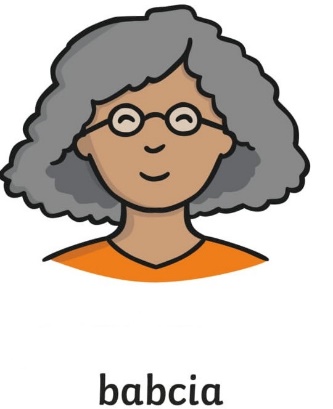 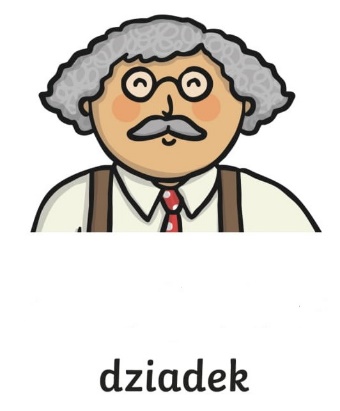 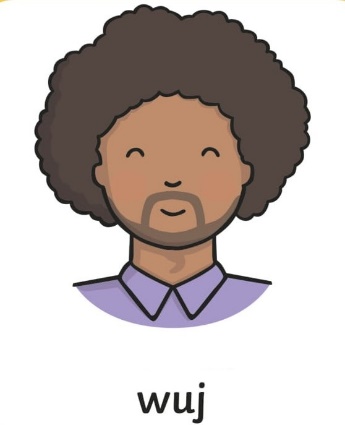 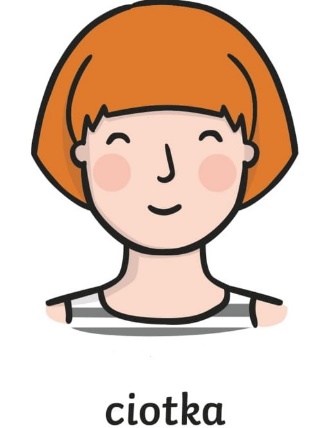 3. Poćwicz pisanie poprawiając ślad.4. Wytnij i wklej wyrazy w odpowiednie miejsca. Namaluj swoją rodzinę w odpowiednich miejscach.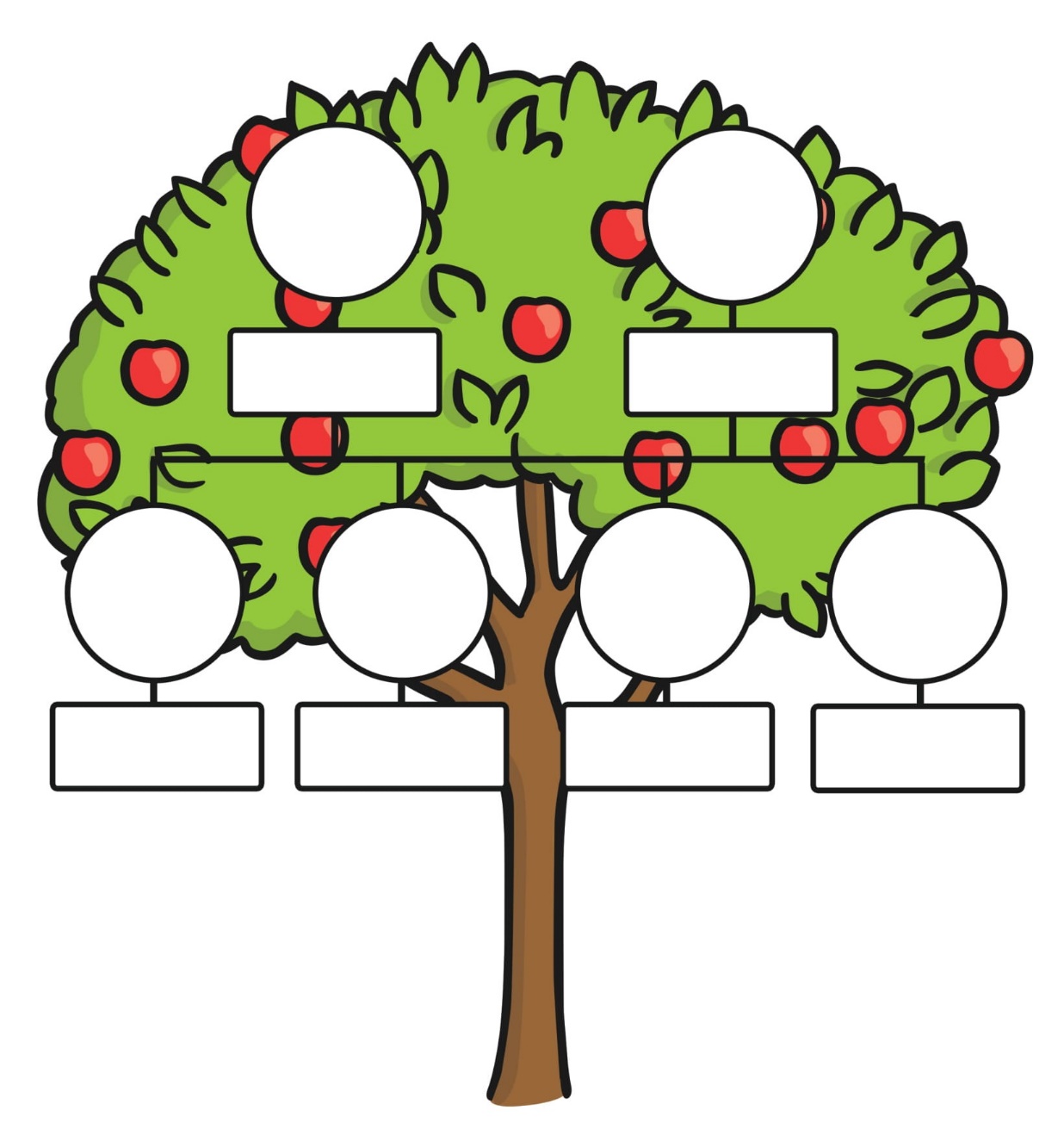 Zadanie dodatkowe Wpisz brakujące liczby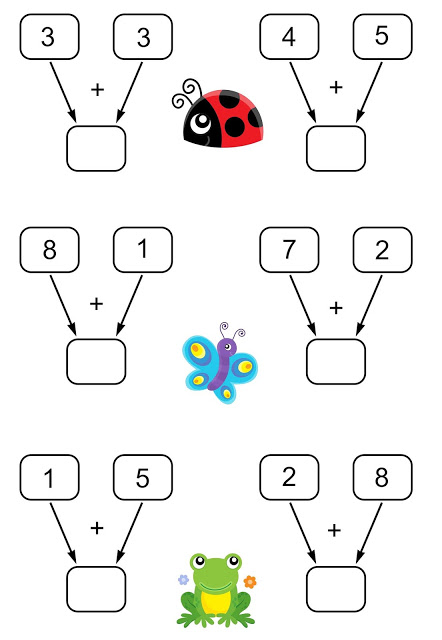 